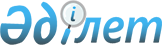 О внесении изменений в решение Шиелийского районного маслихата от 28 декабря 2018 года №34/14 "О бюджете сельского округа Бестам на 2019-2021 годы"
					
			С истёкшим сроком
			
			
		
					Решение Шиелийского районного маслихата Кызылординской области от 9 августа 2019 года № 42/8. Зарегистрировано Департаментом юстиции Кызылординской области 13 августа 2019 года № 6866. Прекращено действие в связи с истечением срока
      В соответствии со статьей 9-1 кодекса Республики Казахстан от 4 декабря 2008 года "Бюджетный кодекс Республики Казахстан" и подпунктом 1) пункта 1 статьи 6 Закона Республики Казахстан от 23 января 2001 года "О местном государственном управлении и самоуправлении в Республике Казахстан" Шиелийский районный маслихат РЕШИЛ:
      1. Внести в решение Шиелийского районного маслихата от 28 декабря 2018 года № 34/14 "О бюджете сельского округа Бестам на 2019-2021 годы" (зарегистрировано в Реестре государственной регистрации нормативных правовых актов за номером 6633, опубликовано в эталонном контрольном банке нормативных правовых актов Республики Казахстан от 16 января 2019 года) следующие изменения:
      пункт 1 изложить в новой редакции: 
      "1. Утвердить бюджет сельского округа Бестам на 2019-2021 годы согласно приложениям 1, 2 и 3, в том числе на 2019 год в следующих объемах:
      1) доходы – 36 486 тысяч тенге, в том числе:
      налоговые поступления – 1 721 тысяч тенге;
      поступления трансфертов – 34 765 тысяч тенге;
      2) расходы - 36 770 тысяч тенге;
      3) чистое бюджетное кредитование - 0;
      бюджетные кредиты - 0;
      погашение бюджетных кредитов - 0;
      4) сальдо по операциям с финансовыми активами - 0;
      приобретение финансовых активов - 0;
      поступления от продажи финансовых активов государства - 0;
      5) дефицит (профицит) бюджета - - 284 тысяч тенге;
      6) финансирование дефицита (использование профицита) бюджета - 284 тысяч тенге;
      поступление займов - 0;
      погашение займов - 0;
      используемые остатки бюджетных средств – 284 тысяч тенге;";
      приложение 1 к указанному решению изложить в новой редакции согласно приложению к настоящему решению.
      2. Настоящее решение вводится в действие с 1 января 2019 года и подлежит официальному опубликованию. Бюджет сельского округа Бестам на 2019 год
					© 2012. РГП на ПХВ «Институт законодательства и правовой информации Республики Казахстан» Министерства юстиции Республики Казахстан
				
      Председатель сессии районного маслихата 

Н. Амир

      Секретарь районного маслихата 

Б.Сыздык
Приложение к решению Шиелийского районного маслихата от "09" августа 2019 года №42/8Приложение 1 к решению Шиелийского районного маслихата от "28" декабря 2018 года №34/14
Категория
Категория
Категория
Категория
Сумма, тысяч тенге
Класс 
Класс 
Класс 
Сумма, тысяч тенге
Подкласс
Подкласс
Сумма, тысяч тенге
Наименование
Сумма, тысяч тенге
1. Доходы
36486
1
Налоговые поступления
1721
01
Подоходный налог
310
2
Индивидуальный подоходный налог
310
04
Hалоги на собственность
1411
1
Hалоги на имущество
54
3
Земельный налог
185
4
Hалог на транспортные средства
1172
4
Поступления трансфертов 
34765
02
Трансферты из вышестоящих органов государственного управления
34765
3
Трансферты из районного (города областного значения) бюджета
34765
Функциональная группа 
Функциональная группа 
Функциональная группа 
Функциональная группа 
Администратор бюджетных программ
Администратор бюджетных программ
Администратор бюджетных программ
Программа
Программа
Наименование
2. Затраты
36770
01
Государственные услуги общего характера
21460
124
Аппарат акима города районного значения, села, поселка, сельского округа
21460
001
Услуги по обеспечению деятельности акима района в городе, города районного значения, поселка, села, сельского округа
21460
022
Капитальные расходы государственных органов
471
07
Жилищно-коммунальное хозяйство
1370
124
Аппарат акима города районного значения, села, поселка, сельского округа
1370
008
Освещение улиц населенных пунктов
970
011
Благоустройство и озеленение населенных пунктов
400
08
Культура, спорт, туризм и информационное пространство
10469
124
Аппарат акима города районного значения, села, поселка, сельского округа
10469
006
Поддержка культурно-досуговой работы на местном уровне
10469
13
Прочие
3000
124
Аппарат акима района в городе, города районного значения, поселка, села, сельского округа
3000
040
Реализация мер по содеиствию экономическому развитию региона в рамках Программы "Развитие региона"
3000
3.Чистое бюджетное кредитование
0
4. Сальдо по операциям с финансовыми активами
0
5. Дефицит (профицит) бюджета
- 284
6. Финансирование дефицита (использование профицита) бюджета
284
 7
Поступление займов
0
 16
Погашение займов
0
8
Используемые остатки бюджетных средств
284
1
Остатки бюджетных средств
284
Свободные остатки бюджетных средств
284